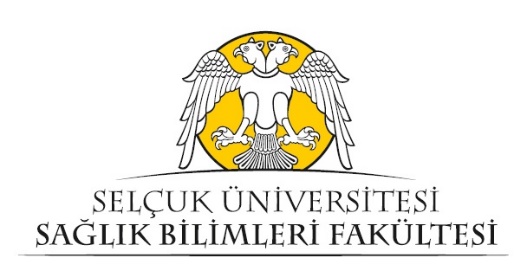 -Mazeret Sınav İşlemleri Süreci-